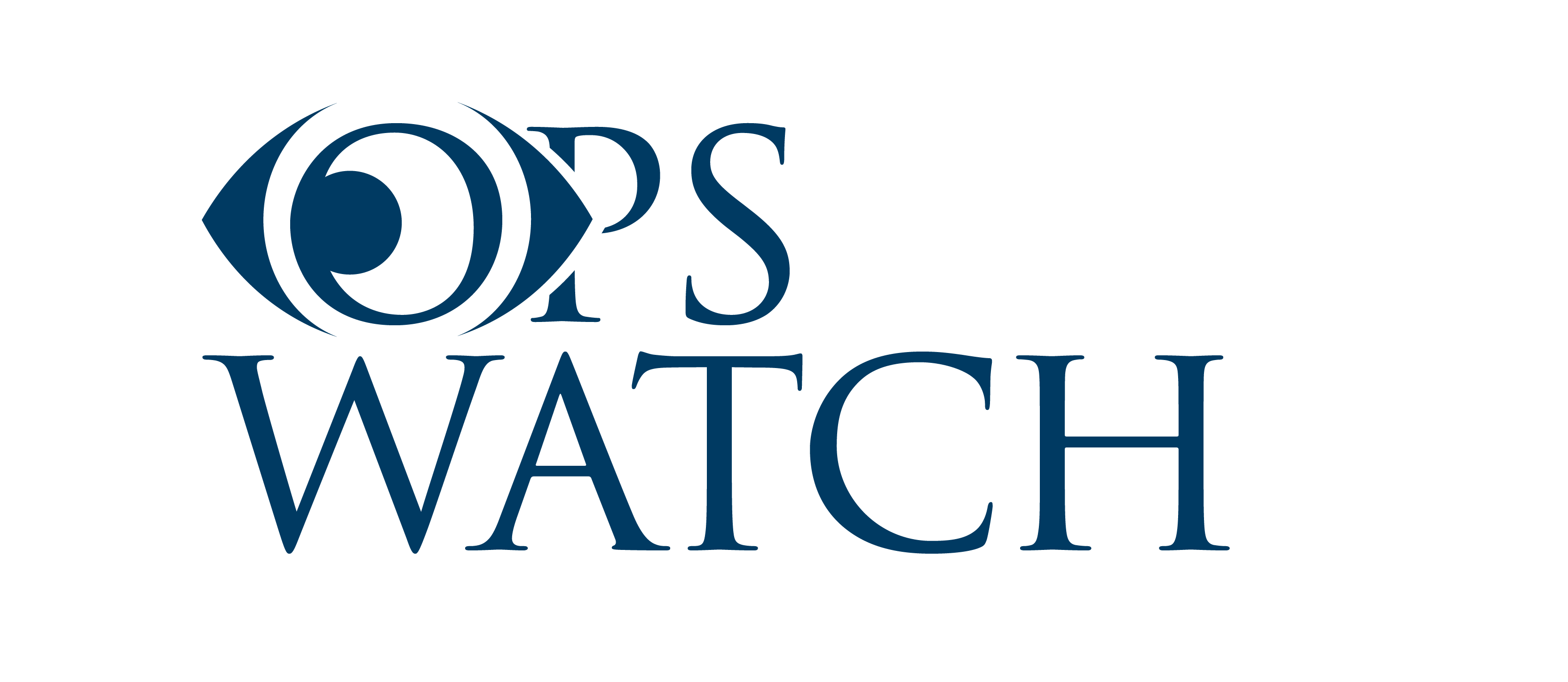              Presented by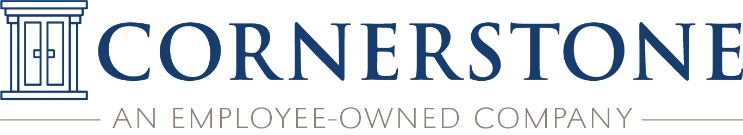 Peer Review OpportunitiesMarch 2024Table of ContentsAmericorpsExternal Reviewer OpportunitiesDepartment of AgricultureAgricultural Marketing ServiceHow to Become an Application ReviewerNational Sustainable Agriculture CoalitionBe a Grant Reviewer for USDA Competitive GrantsDepartment of EducationOffice of Postsecondary EducationCall for Peer ReviewersDepartment of EnergyAdvanced Research Projects Agency-Energy (ARPA-E)Become a DOE Merit/Peer ReviewerFederal Energy Management Programs (FEMP)Become a DOE Merit/Peer ReviewerGrid Deployment Office (GDO)Become a DOE Merit/Peer ReviewerOffice of Clean Energy Demonstrations (OCED)Become a DOE Merit/Peer ReviewerOffice of Cybersecurity, Energy Security, and Emergency Response (CESER)Become a DOE Merit/Peer ReviewerOffice of Energy Efficiency and Renewable EnergyBioenergy Technologies Office: Project Reviewer OpportunityBuilding Technologies Office: Project Reviewer OpportunityHydrogen and Fuel Cell Technologies Office: Project Reviewer OpportunityBecome a DOE Merit/Peer ReviewerOffice of Fossil Energy and Carbon Management (FECM)Become a DOE Merit/Peer ReviewerOffice of Indian Energy Policy and Programs (IE)Become a DOE Merit/Peer ReviewerOffice of Manufacturing and Energy Supply Chains (MESC)Become a DOE Merit/Peer ReviewerOffice of Science (SC)Become a DOE Merit/Peer ReviewerOffice of State and Community Energy Programs (SCEP)Become a DOE Merit/Peer ReviewerOffice of Technology Transitions (OTT)Become a DOE Merit/Peer ReviewerDepartment of Health and Human ServicesAdministration for Children and FamiliesAdministration on Children, Youth and Families: Become a Grant ReviewerOffice of Head Start (OHS): Become a Grant ReviewerOffice of Refugee Resettlement (ORR): Become a Grant ReviewerOffice of Community Services (OCS): Become a Grant Reviewer for Community Economic Development (CED) ProgramAdministration for Community LivingPeer Review OpportunitiesCenter for Scientific ReviewNIH Early Career Reviewer ProgramNIH Study Section/Scientific Review GroupRegular Standing Study Sections and Continuing SEPsHealth Resources and Services AdministrationHow to Become a Grant ReviewerNational Institute of Allergy and Infectious DiseasesAdvisory and Peer Review CommitteesNational Institute of Mental HealthServing on a Peer Review CommitteeNational Institute of HealthBecoming a Peer ReviewerNational Institute of General Medicine: Becoming a Reviewer for NIGMSSubstance Abuse and Mental Health AdministrationHow to become a SAMHSA Grant ReviewerDepartment of JusticeBureau of Justice Assistance; National Institute of Justice; Office for Victims of Crime; Office of Juvenile Justice and Delinquency Prevention; Office of Sex Offender Sentencing, Monitoring, Apprehending, Registering, and TrackingPeer Review OpportunitiesOffice on Violence Against Women (OVW)Peer Review OpportunitiesDepartment of LaborEmployment and Training AdministrationBecome a Grant PanelistInstitute of Museum and Library ServicesGrant Peer Review ApplicationNational Aeronautics and Space AdministrationVolunteer Peer Review ActivitiesOffice of STEM EngagementBecome a Reviewer: Information for New ReviewersNational Endowment for the ArtsVolunteer to be a National Endowment for the Arts PanelistNational Endowment for the HumanitiesGrant Peer Review Panelist SignupNational Science FoundationWhy You Should Volunteer to Serve as an NSF ReviewerNSF GRANTED Reviewer Volunteer FormAmerica’s Seed Fund (SBIR/STTR)Seeking Technical and Commercial Experts in Technology Commercialization and Translation___________________________________________________________________Americorps - External Reviewer OpportunitiesPurpose: AmeriCorps is looking to expand our pool of qualified external reviewers to support future reviews, including our upcoming FY 2024 grant application reviews. External reviewers will assess grant applications that align with the priority areas stated in the Serve America Act. Reviewers must meet the minimum qualifications in order to be accepted and must describe these qualifications in their application. Qualified reviewers will have five or more years of demonstrated experience in the fields of disaster services, education, environmental stewardships, healthy futures, economic opportunity, veterans and military families, or capacity building. More information can be found at this link: https://americorps.gov/partner/how-it-works/external-reviewer-opportunities and the application can be accessed through this portal: https://egrants.cns.gov/espan/main/newaccount.jspIf you have specific questions about reviewing for CNCS or the content of the peer reviewer application, please e-mail us at: peerreviewers@cns.gov. https://egrants.cns.gov/espan/pr_main/newaccount.jsp Department of Agriculture - Agricultural Marketing Service - How to Become an Application ReviewerPurpose: The Agricultural Marketing Service (AMS) seeks subject matter experts as peer reviewers to objectively evaluate grant applications against the published criteria in its competitive grant programs’ Requests for Applications (RFA’s). Grant reviewers help AMS select the best programs from competitive groups of applicants. Reviewers are chosen for specific grant programs based on their knowledge, education and experience. Grant review panels are selected to reflect diversity of ethnicity, gender, experience and geography.What is the Review Process?: A series of peer review panels that consist of three reviewers in which one reviewer serves as Panel Chair. Peer review panels evaluate each application assigned to them using instructions prepared by AMS officials. Reviewers evaluate their assigned applications individually and then confer with other panel members for team discussions that will derive a consensus review. The consensus review serves as the basis for awarding and allocating grant funds and focuses on strengths and weaknesses of each proposal.https://www.grantsolutions.gov/rrm/agencyportal/ams.aspx Department of Agriculture - National Sustainable Agriculture Coalition - Be a Grant Reviewer for USDA Competitive GrantsPurpose: One of the best ways to secure the future of federal food and farm programs is to ensure that they fund successful projects and programs across the country. You can assist the United States Department of Agriculture (USDA) in the implementation of federal programs by reviewing grant applications and recommending which projects should receive funding. By becoming a reviewer for these programs you can play a critical role in cultivating program support and ensuring that sustainability is prioritized as awards are decided.While processes may change from year to year, the following programs typically use peer reviewers:Farmers Market Local Food Promotion Program (FMLFPP)Value-Added Producer Grants Program (VAPG)Community Food Projects (CFP)Beginning Farmer and Rancher Development Program (BFRDP)Organic Agriculture Research and Extension Initiative (OREI)Organic Transitions, Research, and Extension Program (ORG)Agriculture and Food Research Initiative (AFRI)Sustainable Agriculture Research and Education Program (SARE)Outreach and Assistance for Socially Disadvantaged and Veterans Farmers (Section 2501)Food Safety Outreach Programhttps://sustainableagriculture.net/take-action/advocacy-toolkit/grant-reviewer/ Department of Education - Office of Postsecondary Education - Call for Peer ReviewersPurpose: The U.S. Department of Education, Office of Postsecondary Education (OPE) is seeking peer reviewers (also called field readers) to read and evaluate discretionary grant program applications. If you are interested in serving as a peer reviewer for OPE grant competitions, you must register in G5 at https://www.g5.gov/.For FY 2024, OPE is preparing to review applications in the following grant programs, with peer reviews ongoing through fall 2024.Alaska Native and Native Hawaiian‐Serving InstitutionsAmerican Overseas Research CentersAugustus F. Hawkins Centers of Excellence ProgramBasic Needs for Postsecondary StudentsFulbright-Hays Doctoral Dissertation Research AbroadFulbright-Hays Faculty Research AbroadFulbright-Hays Group Projects AbroadFulbright-Hays Seminars AbroadGEAR UP‐PartnershipGEAR UP‐StateGraduate Assistance in Areas of National NeedModeling and SimulationPromoting Postbaccalaureate Opportunities for Hispanic AmericansTraining Program for Federal TRIO Programshttps://www2.ed.gov/about/offices/list/ope/peer-reviewers/index.htmlDepartment of Energy - Advanced Research Projects Agency—Energy (ARPA-E) - Become A DOE Merit/Peer ReviewerPurpose: ARPA-E advances high-potential, high-impact energy technologies that are too early for private-sector investment. ARPA-E awardees are unique because they are developing entirely new ways to generate, store, and use energy.To review for ARPA-E, please register on the ARPA-E Exchange: ARPA-E Funding Opportunity Exchange. Click on the yellow “New External User or Reviewer” button if you are not a DOE or Lab employee.https://www.energy.gov/diversity/become-doe-meritpeer-reviewer Department of Energy - Federal Energy Management Programs (FEMP) - Become A DOE Merit/Peer ReviewerPurpose: FEMP works with its stakeholders to enable federal agencies to meet energy-related goals, identify affordable solutions, facilitate public-private partnerships, and provide energy leadership to the country by identifying and leveraging government best practices.To review for FEMP, please register through the Clean Energy Infrastructure eXCHANGE.  If you are not a DOE or Lab employee, click on the yellow “New External User or Reviewer” button to get started.https://www.energy.gov/diversity/become-doe-meritpeer-reviewer Department of Energy - Grid Deployment Office (GDO) - Become A DOE Merit/Peer ReviewerPurpose: GDO works to provide electricity to everyone, everywhere by maintaining and investing in critical generation facilities to ensure resource adequacy and improving and expanding transmission and distribution systems.Subject Matter Experts are needed for (but not limited to!) the following areas:Transmission and Distribution SystemsEnergy Justice, Community Benefits, Community Engagement, and Justice40 Initiative(Grid Resilience) Weatherization, Undergrounding, Adaptation Techniques, Advanced Modeling, Distributed Generation/Microgrids for system capacity enhancement(Smart Grid) Power flow controls/distribution management, DER aggregation(Grid Innovation) Microgrids and Islanding, Permitting and Siting, Storage, Grid Assets and Backup Power, Novel or Innovative Approaches to Financing and InterconnectionsTo review for GDO, please register through the Clean Energy Infrastructure eXCHANGE.  If you are not a DOE or Lab employee, click on the yellow “New External User or Reviewer” button to get started.https://www.energy.gov/diversity/become-doe-meritpeer-reviewer Department of Energy - Office of Clean Energy Demonstrations (OCED) - Become A DOE Merit/Peer ReviewerPurpose: The Office of Clean Energy Demonstrations (OCED) is looking for application merit reviewers with the ability and background to assess applicants’ Community Benefits Plans, which cover 1) community and labor engagement; 2) quality jobs and workforce development; 3) diversity, equity, inclusion, and accessibility; and 4) energy and environmental justice or the Justice40 Initiative. We are primarily looking for individuals with expertise in at least one of the four topics listed above. Expertise in specific technologies is helpful but not required. Listed below are the programs with upcoming merit review periods and recruitment deadlines. If you are interested in being a reviewer, please see the attached documented titled “Application Merit Reviewers Invite,” which provides a background on the duties of application merit reviewers, the purpose of OCED’s Community Benefits Plans requirements, and details on next steps to register. To download an example of a Community Benefits Plan Guidance, please go to the DOCUMENTS header in the FOA announcement linked in the table above.  Confirm your interest by sending an email to  oced-eej@hq.doe.gov and cc Ermida Koduah (Ermida.koduah@hq.doe.gov). https://www.energy.gov/diversity/become-doe-meritpeer-reviewer Department of Energy - Office of Cybersecurity, Energy Security, and Emergency Response (CESER) - Become A DOE Merit/Peer ReviewerPurpose: CESER works to enhance the security and resilience of U.S. critical energy infrastructure to all hazards, mitigate the impacts of disruptive events and risk to the sector overall through preparedness and innovation, and respond to and facilitate recovery from energy disruptions in collaboration with other Federal agencies, the private sector, and State, local, tribal, and territory governments.To review for CESER, please register through the Clean Energy Infrastructure eXCHANGE. If you are not a DOE or Lab employee, click on the yellow “New External User or Reviewer” button to get started.https://www.energy.gov/diversity/become-doe-meritpeer-reviewer Department of Energy - Office of Energy Efficiency and Renewable Energy - Bioenergy Technologies Office: Project Reviewer OpportunityPurpose: The U.S. Department of Energy (DOE) Bioenergy Technologies Office (BETO) relies on subject matter experts to review applications for federal funding opportunities and active projects. BETO is looking for skill sets including, but not limited to:Diversity, equity, and inclusionChemical engineeringProcess engineeringProcess scale-upChemical productionPetrochemical refiningThermochemical and biochemical conversionCatalysisSolids handlingSeparationsBiochemistryChemistryEnergy infrastructureTechno-economic analysisAgricultural sciencesWaste managementMaterial scienceEnvironmental and natural resource scienceSocial scienceReach out to eere_bioenergy@ee.doe.gov with any questions. https://www.energy.gov/eere/bioenergy/interested-becoming-beto-project-reviewerDepartment of Energy - Office of Energy Efficiency and Renewable Energy - Building Technologies Office: Project Reviewer OpportunityPurpose: You are invited to register to become a reviewer of applications for funds from the Office of Energy Efficiency and Renewable Energy’s (EERE’s) Building Technologies Office (BTO). BTO is often in need of external reviewers, whether for funding opportunity announcements (FOAs) or for the annual Building Technologies Office Program Peer Review.EERE recently updated its mission: to drive the research, development, demonstration, and deployment of innovative technologies, systems, and practices that will (1) help transition Americans to a 100% clean energy economy no later than 2050, and (2) ensure the clean energy economy benefits all Americans. In order to achieve both goals, we are expanding our reviewer pool both demographically and disciplinarily. In addition to traditional technology-focused disciplines for reviewers, we’ve recently added new functional categories potential reviewers can select to indicate experience with diversity, equity, and inclusion (DEI) in energy research as well as energy justice expertise.To register, click "reviewer" on this site and fill out the required information: Financial Opportunities: Registration (energy.gov)https://www.energy.gov/eere/buildings/volunteer-be-reviewer Department of Energy - Office of Energy Efficiency and Renewable Energy - Hydrogen and Fuel Cell Technologies Office: Project Reviewer OpportunityPurpose: HFTO is looking for reviewers with knowledge and expertise in—but not limited to—the following areas:Hydrogen production, storage, and delivery technologiesHydrogen fuel cell technologiesHydrogen and energy infrastructureIntegrated energy systemsManufacturing of fuel cells, electrolyzers, and other clean-hydrogen systemsRecycling and recovery of fuel cells, electrolyzers, and other clean-hydrogen systemsSystem integrationAnalysis (techno-economic, financial, and market)Hydrogen pilots and demonstrationsDiversity, equity, and inclusion (including equity-, labor-, and community-focused system design)Safety, codes and standards.https://www.energy.gov/eere/fuelcells/interested-becoming-hydrogen-and-fuel-cell-project-reviewer Department of Energy - Office of Energy Efficiency and Renewable Energy - Become A DOE Merit/Peer ReviewerPurpose: EERE works to create and sustain American leadership in the transition to a global clean energy economy. Its vision is a strong and prosperous America powered by clean, affordable, and secure energy. Eleven technology offices within EERE work toward the organization’s mission: Advanced Materials and Manufacturing Bioenergy, Buildings Technologies, Industrial Efficiency and Decarbonization, Hydrogen and Fuel Cells, Geothermal, Solar Energy, Vehicles, Water Power, and Wind Energy.To review for EERE, please register here on the EERE Funding Opportunity Exchange. Click on the “New External User or Reviewer” yellow button if you are not a DOE or Lab employee.* For additional information about funding opportunities within EERE, please visit: /eere/funding/eere-funding-opportunitieshttps://www.energy.gov/diversity/become-doe-meritpeer-reviewer Department of Energy - Office of Fossil Energy and Carbon Management (FECM) - Become A DOE Merit/Peer ReviewerPurpose: The Office of Fossil Energy and Carbon Management works to minimize the environmental impacts of fossil fuels while working towards net-zero emissions. FECM’s programs use research, development, demonstration, and deployment approaches to advance technologies to reduce carbon emissions and other environmental impacts of fossil fuel production and use, particularly the hardest-to-decarbonize applications in the electricity and industrial sectors. FECM is also committed to improving the conditions of communities impacted by the legacy of fossil fuel use and to supporting a healthy economic transition that accelerates the growth of good-paying jobs.Interested in reviewing FECM FOAS? Click on this link: Apply to Review FECM Funding Opportunity Applications | Department of Energyhttps://www.energy.gov/diversity/become-doe-meritpeer-reviewer Department of Energy - Office of Indian Energy Policy and Programs (IE) - Become A DOE Merit/Peer ReviewerPurpose: IE strives to maximize the development and deployment of energy solutions for the benefit of American Indians and Alaska Natives.To review for IE, please register on the IE Exchange: IE Funding Opportunity Exchange. Click on the yellow “New External User or Reviewer” button if you are not a DOE or Lab employee.https://www.energy.gov/diversity/become-doe-meritpeer-reviewer Department of Energy - Office of Manufacturing and Energy Supply Chains (MESC) - Become A DOE Merit/Peer ReviewerPurpose: MESC is responsible for strengthening and securing manufacturing and energy supply chains needed to modernize the nation’s energy infrastructure and support a clean and equitable energy transition.To review for MESC, please register through the Clean Energy Infrastructure eXCHANGE.  If you are not a DOE or Lab employee, click on the yellow “New External User or Reviewer” button to get started.https://www.energy.gov/diversity/become-doe-meritpeer-reviewer Department of Energy - Office of Science (SC) - Become A DOE Merit/Peer ReviewerPurpose: SC is the nation’s largest supporter of basic research in the physical sciences, the steward of 10 of the Nation’s national laboratories, and the lead in supporting fundamental research for energy production and security.To demonstrate your interest in serving as reviewer for SC, create an account in the Portfolio Analysis and Management System (PAMS) by clicking on the link to “Create New PAMS Account”.For your consideration:Selection is NOT guaranteed just because you applied to be a reviewer.DOE must ensure that selected reviewers do not have conflicts of interest and have applicable expertise. All reviewers are screened for Conflict of Interest and must sign Non-Disclosure Agreements.Reviewers should have the required technical experience to serve as a technical reviewer and the academic, subject matter, and/or practitioner experience in at least one of following areas to review a FOA CBP:Diversity, Equity, Inclusion, and Accessibility (DEIA);  Community and stakeholder engagement;  Workforce development and quality jobs; and  Environmental justice.  Reviewers may be compensated for their review.  If you are interested in learning more about the merit review process at the Department of Energy, please click here.Each Exchange portal is slightly different. Please make sure to provide all the necessary information required in your selected portal.https://www.energy.gov/diversity/become-doe-meritpeer-reviewerDepartment of Energy - Office of State and Community Energy Programs (SCEP) - Become A DOE Merit/Peer ReviewerPurpose: SCEP works with state and local organizations to significantly accelerate the deployment of clean energy technologies, catalyze local economic development and create jobs, reduce energy costs, and avoid pollution through place-based strategies involving a wide range of government, community, business and other stakeholders. To review for SCEP, please register through the Clean Energy Infrastructure eXCHANGE.  If you are not a DOE or Lab employee, click on the yellow “New External User or Reviewer” button to get started. If you have any questions about this information, please reach out to Ms. Bari Brooks at Bari.Brooks@hq.doe.gov.https://www.energy.gov/diversity/become-doe-meritpeer-reviewerDepartment of Energy - Office of Technology Transitions (OTT) - Become A DOE Merit/Peer ReviewerPurpose: DOE’s Office of Technology Transitions’ mission is to expand the public impact of the department's research, development, demonstration, and deployment (RDD&D) portfolio to advance the economic, energy, and national security interests of the nation.We are seeking reviewers with academic, subject matter, and/or practitioner experience in a wide range of areas. To potentially review, send your resume to OTTReviewers@hq.doe.gov and register as a reviewer on DOE Exchange. Select “Office of Technology Transitions (OTT)” as your primary area of expertise.https://www.energy.gov/diversity/become-doe-meritpeer-reviewerDepartment of Health and Human Services - Administration for Children and Families - Become a Grant Reviewer: Administration on Children, Youth and FamiliesPurpose: Administration on Children, Youth and Families (ACYF) administers the major federal programs that promote the positive growth and development of children and youth and their families; protective services and shelter for children and youth in at-risk situations; adoption for children with special needs; and shelter and supportive services for victims of domestic violence. These programs provide financial assistance to states, community-based organizations, and academic institutions to provide services, carry out research and demonstration activities and undertake training, technical assistance, and information dissemination. Link: https://rrm.grantsolutions.gov/AgencyPortal/cb.aspx. https://www.acf.hhs.gov/sites/default/files/documents/acf_grant_reviewer_english_0.pdfDepartment of Health and Human Services - Administration for Children and Families - Become a Grant Reviewer: Office of Head Start (OHS)Purpose: Office of Head Start (OHS) administers the federal Head Start program that promotes the school readiness of children ages birth to five from low-income families by enhancing their cognitive, social and emotional development. Head Start programs provide comprehensive services to enrolled children and their families, which include health, nutrition, social services and other services determined to be necessary by family needs assessments, in addition to education and cognitive development services. Over a million children are served by Head Start programs every year, including children in every U.S. state and territory and in American Indian and Alaskan Native communities. To be considered for future OHS grant review opportunities, please send your resume and a writing sample to OHSTech@ReviewOps.org. https://www.acf.hhs.gov/sites/default/files/documents/acf_grant_reviewer_english_0.pdf Department of Health and Human Services - Administration for Children and Families - Become a Grant Reviewer: Office of Refugee Resettlement (ORR)Purpose: Call for Grant Reviewers: The Office of Refugee Resettlement (ORR) has contracted with F2 Solutions to provide management support for grant application reviews. Qualified individuals—both federal and non-federal—are needed to review ORR discretionary grant applications (non-federal reviewers are eligible for a $1,500 honorarium). Candidates should have considerable expertise in areas related to serving ORR targeted populations such as social work, case management, employment services, community development, and/or program-specific expertise. For more information and to register for consideration, visit the F2 Solutions Reviewer Registry site. https://www.acf.hhs.gov/orr/grants Department of Health and Human Services - Administration for Children and Families - Office of Community Services (OCS): Become a Grant Reviewer for Community Economic Development (CED) ProgramPurpose: The Community Economic Development (CED) Program is a federal grant program funding Community Development Corporations (CDCs) that address the economic needs of low-income individuals and families through the creation of sustainable business development and employment opportunities. CED-funded projects create or expand businesses, create new jobs for individuals with low incomes, and leverage funding investments in communities.The CED Program is now seeking qualified practitioners and experts to serve as Peer Review Panelists for the 2023 CED Program Review. Please review the page and check out this link for additional information: https://www.acf.hhs.gov/sites/default/files/documents/ocs/CED-Reviewer-Recruitment-Overview-2023_Final_V2.pdf https://www.acf.hhs.gov/ocs/outreach-material/ced-reviewers Department of Health and Human Services - Administration for Community Living - Peer Review OpportunitiesPurpose: ACL uses a peer review process to evaluate grant proposals because it is required by federal regulation. The agency is constantly expanding and maintaining its pool of potential reviewers, so that all of our applicants continue to have their proposals reviewed by the best available experts in the field. To be considered for the ever-expanding pool of ACL's potential peer reviewers, please send your request and current resume to aclinfo@acl.hhs.gov. If you are interested in becoming a peer reviewer specifically for the National Institute on Disability, Independent Living, and Rehabilitation Research (NIDILRR), please register and upload your CV into the Reviewer Recruitment Module (RRM) at https://rrm.grantsolutions.gov/AgencyPortal/acl.aspx.https://acl.gov/grants/peer-review-opportunities Department of Health and Human Services - Center for Scientific Review - NIH Early Career Reviewer ProgramPurpose: The program aims to help early career scientists become more competitive as grant applicants through first-hand experience with peer review and to enrich and diversify CSR’s pool of trained reviewers.https://public.csr.nih.gov/ForReviewers/BecomeAReviewer/ECRDepartment of Health and Human Services - Center for Scientific Review - NIH Study Section/Scientific Review GroupPurpose: Scientists must meet general requirements, expertise requirements, and requirements specific to the given study section/scientific review group. Balancing experience and diversity when developing rosters for a scientific review group is one of the most challenging tasks a scientific review officer (SRO) faces. Membership is generally a four-year commitment, involving three meetings per year. Unique characteristics of each study section must be factored into the selection of members. The breadth of science, the multidisciplinary or interdisciplinary nature of the applications, and the types of applications being reviewed play a large role in the selection of appropriate members. Review groups that review multidisciplinary applications have a greater need for scientists who have broader expertise or who have demonstrated the capacity to appreciate and evaluate areas of science outside their immediate area of expertise.Review groups covering clinical research have a greater need for reviewers who are clinicians.Those reviewing bioengineering or bioinformatics applications or applications involving partnerships with small businesses have a greater need for scientists who work in non-academic settings.https://public.csr.nih.gov/ForReviewers/BecomeAReviewer/CharteredReviewersDepartment of Health and Human Services - Center for Scientific Review - Regular Standing Study Sections and Continuing SEPsPurpose: Visit the link below to view study section descriptions.https://public.csr.nih.gov/StudySections/StandingStudySections Department of Health and Human Services - Health Resources and Services Administration - How to Become a Grant ReviewerPurpose: HRSA seeks reviewers with expertise in one of the following areas:Behavioral healthHealth workforce trainingHIV/AIDSMaternal and child healthPrimary care deliveryRural healthWorking with or a member of underserved communitiesDiversity, Equity, Inclusion, and Accessibility (DEIA)Lived experienceHealth equitySocial determinants of healthWatch our quarterly training webinars: Module 21 - DIR Technology Updates: Transition from Adobe to ZoomModule 22 - DIR Quarterly Reviewer TrainingModule 23 - DIR Quarterly Reviewer Training - MET in the ORCNote: There is an interest in reviewers who have expertise in social, cultural, or health care issues of people in rural areas, migrants, or Native Americans. https://www.hrsa.gov/grants/reviewersDepartment of Health and Human Services - National Institute of Allergy and Infectious Diseases - Advisory and Peer Review CommitteesPurpose: Visit the link below to view lists of NIH advisory and peer review committees serviced by NIAID, contacts for boards of scientific counselors and advisory councils, and contacts for special emphasis panels, scientific and technical review boards, and scientific peer review committees.https://www.niaid.nih.gov/about/committees-advisory-peer-review#peerDepartment of Health and Human Services - National Institute of Mental Health - Serving on a Peer Review CommitteePurpose: To fund the best mental health research, we need diverse and inclusive peer review committees. The National Institutes of Mental Health (NIMH) is looking to expand the pool of peer reviewers with mental health researchers who can bring diverse perspectives to the peer review process. The NIMH peer review process aims to ensure that grant applications submitted to the NIH are evaluated by scientific experts in a manner free from inappropriate influences. Peer reviewers provide feedback on the scientific merit of grant applications.If you have questions, contact NIMH-ReviewerGroup@groups.nih.gov. https://www.nimh.nih.gov/funding/grant-writing-and-application-process/serving-on-a-peer-review-committee Department of Health and Human Services - National Institutes of Health - Becoming a Peer ReviewerPurpose: The NIH peer review system is the foundation of the NIH extramural research enterprise, and its continued excellence depends on our ability to recruit and retain the most accomplished, broad-thinking and creative scientists and experts to serve as peer reviewers. Such qualified individuals are needed to serve on Scientific Review Groups (or “study sections”) in the initial peer review of applications and evaluation of R&D contract proposals. Individuals who possess expertise in areas supported by the NIH and who wish to volunteer to serve in the NIH peer review process should send an email to appropriate NIH Scientific Review Officer (SRO) with a brief description of their areas of expertise in the body of the email (1-2 sentences) and a copy of their biosketch as an attachment. Descriptions of study sections and SROs in the NIH Center for Scientific Review (CSR) are posted on the CSR website; contact information for SROs in the Institutes and Centers is posted on the individual IC websites.https://grants.nih.gov/grants/peer/becoming_peer_reviewer.htmDepartment of Health and Human Services - National Institutes of Health: National Institute of General Medical Sciences - Becoming a Reviewer for NIGMSPurpose: The NIGMS Scientific Review Branch (SRB) is always seeking outstanding scientists to serve as reviewers. The general qualifications for being a reviewer are current or recent research funding from NIH or another organization, a track record of published research, and an interest in a broad range of sciences. Reviewers must be committed to objectivity and fairness and be willing to provide thoughtful and constructive critiques. We also want our panel members to represent a diversity​ of institutions and backgrounds.For our standing study sections that review training grant ​applications, we seek reviewers who have managed or been substantially involved in a training program(s) at their institution. For Special Emphasis Panels (SEPs), the science can span the entire breadth of basic science supported by NIGMS and varies significantly from one review panel to the next.If you would like to become a reviewer for NIGMS SRB, let them know by completing the volunteer reviewer information form. You’ll be asked for your expertise and types of applications you are interested in reviewing. This will help them find the best match for you.https://www.nigms.nih.gov/about/overview/osr/pages/become-a-reviewer.aspx Department of Health and Human Services - Substance Abuse and Mental Health Administration - How to become a SAMHSA Grant ReviewerPurpose: SAMHSA's three Centers are always looking for qualified grant peer reviewers who can evaluate applications for discretionary grants.SAMHSA is interested in potential peer reviewers with knowledge and backgrounds in:Mental health services, with a knowledge of community-based systems of care and services for adults with serious mental illnesses and children with serious emotional disturbancesSubstance abuse prevention, with expertise or experience working with activities that discourage substance use disorder as well as behaviors that increase the risk of substance use disorderSubstance abuse treatment, with expertise in evidence-based, effective substance use disorder treatment services, programs, and activitiesFor SAMHSA to consider you as a peer grant reviewer, you can submit the following documents to Reviewer@samhsa.hhs.gov:Complete the Reviewer Contact Information form (PDF | 532 KB)A current copy of your resumehttps://www.samhsa.gov/grants/review/grant-review-opportunitiesDepartment of Justice - Bureau of Justice Assistance; National Institute of Justice; Office for Victims of Crime; Office of Juvenile Justice and Delinquency Prevention; Office of Sex Offender Sentencing, Monitoring, Apprehending, Registering, and Tracking - Peer Review OpportunitiesPurpose: Visit the link below to view information on the expertise required for each OJP program office and additional resources. https://www.ojp.gov/funding/peer-reviewers Department of Justice - Office on Violence Against Women (OVW) - Peer Review OpportunitiesPurpose: Every year, OVW receives thousands of applications requesting funding through our numerous discretionary grant programs.  To help us determine the best applications to support with our limited federal dollars, we turn to people with real on-the-ground experience working with survivors of sexual assault, domestic violence, dating violence, and stalking.  The peer review process provides an objective, independent review of applications. Prior experience as a peer reviewer is not required. If you are interested in becoming an OVW peer reviewer, please email a copy of your current resume or curriculum vitae and a completed Peer Reviewer Recruitment Form to OVW.peerreview@usdoj.gov. OVW peer reviewers include but are not limited to, victim advocates, judges, prosecutors, police officers, legal professionals, and others with expertise on issues such as tribal communities, colleges and universities, rural areas, urban areas, disabled and elderly populations, and service provision to victims, including transitional housing and those provided by culturally specific organizations and the faith community. OVW is currently prioritizing the recruitment of peer reviewers from diverse communities and geographical regions. OVW will provide reasonable accommodations for individuals seeking to take part in the peer review process.https://www.justice.gov/ovw/page/file/907851/download https://www.justice.gov/ovw/peer-review Department of Labor - Employment and Training Administration - Become a Grant PanelistPurpose: The U.S. Department of Labor's Employment and Training Administration (ETA) uses a peer review process to assist in the review and selection of competitive grant applications. To ensure an ongoing talent pool, ETA recruits knowledgeable individuals to serve as grant application review panelists on a continuous basis. ETA is seeking a diverse pool of expertise from the workforce system, institutions of higher education, community and faith-based organizations, labor, business and industry partners, and other related organizations to review and score these applications along with Federal staff. The resumes will be kept on file for future ETA competitions, unless otherwise directed by applicants. We anticipate the wide-ranging expertise of selected panelists will assist us in continuing to award grants of the highest quality.If you are interested in serving as a panelist, please go to the panelist registration page to get started. If you have any questions, please contact liberty@hipimpact.com and DOLpanels@hip-dolpanels.comhttps://www.dol.gov/agencies/eta/grants/panelistInstitute of Museum and Library Services - Grant Peer Review Application Purpose: All proposals submitted for IMLS competitive awards are reviewed by library and museum professionals who know the needs of communities, can share promising practices, and are well versed in the issues and concerns of museums and libraries today. Peer reviewers dedicate their time and expertise to advance the highest professional practices in the field. The IMLS review process is well respected, and the success of our grant programs is largely due to the expertise of our reviewers.The IMLS Office of Library Services manages competitive awards in three program areas: Librarians for the 21st Century, and Native American/Native Hawaiian Library Services, and National Leadership Grants for Libraries. If you would like to be in our database of potential reviewers, please provide us with your information on the library reviewer form: https://www.imls.gov/grants/become-reviewer/library The IMLS Office of Museum Services offers opportunities to serve as a reviewer for the following grant programs: Museums for America, National Leadership Grants for Museums, Native American/Native Hawaiian Museum Services Program, Museum Grants for African American History and Culture, Museums Empowered, and Inspire! Grants for Small Museums: https://www.imls.gov/grants/become-reviewer/museum https://www.imls.gov/grants/peer-review National Aeronautics and Space Administration - Volunteer Peer Review Activities Purpose: To increase the pool of un-conflicted reviewers we are seeking subject matter experts (SMEs) to engage in discussions at a virtual panel meeting or provide external reviews. While a significant time commitment, serving as a reviewer allows one to learn what’s new in the field, get first-hand experience with our review process, and network with colleagues. New researchers including post doctoral fellows and sometimes upper level graduate students are welcome. Just follow the links below to the volunteer review forms and indicate the fields in which you consider yourself to be a subject matter expert and click the boxes. If your expertise matches our program needs NASA will contact you to discuss potential review assignments. Qualified SMEs may, and are encouraged, to volunteer to one or more program reviewer call. If you volunteered in a prior year and were not invited or were invited but not available, please complete a new form(s).Please direct questions or corrections on this page to SARA@nasa.gov.     We are currently seeking reviewers for:​​​Carbon Monitoring System (ROSES A.6) and Carbon Cycle Science - Terrestrial (ROSES A.5)Heliophysics Supporting Research (ROSES B.2)Heliophysics Artificial Intelligence/Machine Learning-Ready Data (ROSES B.16)Emerging Worlds (ROSES C.2)Solar System Workings (ROSES C.3)Planetary Data Archiving, Restoration, and Tools (ROSES C.4)Exobiology (ROSES C.5)Solar System Observations (ROSES C.6)Lunar Data Analysis (ROSES C.8)Planetary Instrument Concepts for the Advancement of Solar System Observations (PICASSO) (ROSES C.12)MatISSE and C.22 DALI (high-TRL planetary instrument programs)Astrophysics Data Analysis Program (ROSES D.2)Exoplanets Research Program (ROSES F.3)Habitable Worlds (ROSES F.4)SMD Bridge Programs Seed Funding Opportunity (ROSES F.23)Earth Surface and Interior and Space Geodesy ProgramsEcological Conservation Impact AssessmentFuture Investigators in NASA Earth and Space Science and Technology (FINESST)—Earth ScienceFuture Investigators in NASA Earth and Space Science and Technology (FINESST)—Space ScienceThe Physical Oceanography Program (PO)Yearly Opportunities for Research in Planetary DefensePlease direct questions or corrections about this to SARA@nasa.gov. https://science.nasa.gov/researchers/volunteer-review-panels National Aeronautics and Space Administration - Office of STEM Engagement - Become a Reviewer: Information for New ReviewersPurpose: NASA Office of STEM Engagement is recruiting qualified reviewers for external peer reviews of proposals submitted to education proposal opportunities. NASA's STEM Engagement program relies on merit review by members of the STEM education community. We invite you to learn more about STEM Engagement at NASA, our review process, and opportunities to become a reviewer for NASA STEM Engagement proposals.https://informal.jpl.nasa.gov/reviewer/Form National Endowment for the Arts - Volunteer to be a National Endowment for the Arts PanelistPurpose: Arts Endowment panelists play a central role in reviewing applications for funding. We rely on panels composed of individuals who represent a broad range of artistic and cultural viewpoints, as well as wide geographic and ethnic diversity, to provide advice about the artistic excellence and artistic merit of proposals in a variety of funding categories. Our panels are composed of both arts professionals and knowledgeable laypersons. Most panelists are arts professionals who are qualified by their activities, training, skills, and/or experience in one or more art forms. Every panel also includes a layperson - someone knowledgeable about the arts but not engaged in the arts as a profession either full- or part-time.Individuals are engaged as Special Government Employees while they serve on a panel.https://www.arts.gov/form/volunteer-to-be-a-national-endowment-for-the-arts-panelist National Endowment for the Humanities - Grant Peer Review Panelist SignupPurpose: We are always looking for scholars, cultural institution leaders, humanities center staff, and other experts to serve as peer reviewers. If you have ever applied for an NEH grant or served on an NEH panel, you are already in our electronic grants management system (eGMS) and do not need to register via this form. But if you are new to the NEH, and if you would like to be considered as a peer reviewer, use this form to add yourself to the system. The NEH may use the information you provide to consider your candidacy for service on a peer review panel and may also use that information to contact you to request your participation on a peer review panel. If you have been encouraged to sign up by a member of the NEH staff or the National Council on the Humanities, or by an NEH grantee or panelist, let us know in your comments of your application.https://securegrants.neh.gov/signup/ National Science Foundation - Why You Should Volunteer to Serve as an NSF ReviewerPurpose: The success of the peer review process, which enables NSF to make wise investments in all fields of science and engineering research and education, depends on the willingness of qualified reviewers like you to share your time and expertise. Your experience and up-to-date knowledge enables you to provide helpful advice to NSF program officers on the merits of proposals and constructive comments to proposers that strengthen their projects. In making its decisions on proposals, the counsel of these merit reviewers has proven invaluable to the Foundation in the identification of meritorious projects. The Foundation also may ask reviewers to serve on panels, for which NSF pays travel expenses. To implement peer review, NSF depends upon the reviewer community for nearly 240,000 reviews per year. We try to limit the number of requests made to any single individual, recognizing the many demands our reviewers have on their time. Therefore, NSF strives to increase both the size and diversity of the pool of reviewers to ensure that the NSF merit review process benefits by receiving broad input from a variety of different perspectives. You can help by volunteering to review proposals in your area of expertise. https://www.nsf.gov/bfa/dias/policy/merit_review/reviewer.jspNational Science Foundation - NSF GRANTED Reviewer Volunteer FormPurpose:  Growing Research Access for Nationally Transformative Equity and Diversity (GRANTED) is a new initiative and there are several ways to participate in the review process. NSF proposal evaluation can be conducted by ad hoc review, utilizing a panel of experts, or a combination of both. When you are contacted to participate in a review event,  details about the process being employed will be provided. https://nsfevaluation.gov1.qualtrics.com/jfe/form/SV_7U5t59aGDYmpMzQNational Science Foundation - America’s Seed Fund (SBIR/STTR) - Seeking Technical and Commercial Experts in Technology Commercialization and TranslationPurpose: America’s Seed Fund, powered by the National Science Foundation (NSF), is searching for technical and commercial experts from all technology disciplines to review proposals from startups and small businesses. Your different insights and expertise will help NSF program directors evaluate transformative technologies from the nation’s most promising entrepreneurs in their proposals to receive for up to $2 million in NSF funding. Serve as an NSF reviewerThe merit review process enables the NSF to make wise investments in all fields of science and engineering research and education. We depend on the willingness of qualified reviewers like you to share your time and expertise. Your knowledge of the state of the art and experience in translation enables you to provide helpful advice to NSF program directors on the merits of proposals, as well as constructive comments to proposers that strengthen their projects. America’s Seed Fund and related NSF programs accept proposals in these topics and they are evaluated according to the SBIR/STTR solicitation criteria.We welcome diverse and qualified reviewers from academia, industry and entrepreneurship, investment roles, and other government agencies. Reviewers should have technical and/or commercial experience in NSF-funded disciplines and experience evaluating advanced scientific subject matter. For Small Business Innovation Research/Small Business Technology Transfer (SBIR/STTR) proposals, reviewers often have one or more of the following characteristics:Advanced degree(s) in science or engineeringIndustrial or entrepreneurial expertise in one or more of the market or technology areas that are part of the SBIR/STTR portfolioExperience founding, leading, or investing in small businesses or startupsOther experience in new technologies.To become a reviewer, create an account on the NSF Directorate for Technology, Innovation and Partnerships (TIP) Reviewer Submission site. Once your account has been created, you will be directed to complete a questionnaire.https://seedfund.nsf.gov/resources/review/ 